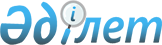 О снятии ограничительных мероприятий и признании утратившим силу решения акима Каиндинского сельского округа от 8 июня 2016 года № 8 "Об установлении ограничительных мероприятий в селе Кумкудук Каиндинского сельского округа"Решение акима Каиндинского сельского округа Темирского района Актюбинской области от 5 февраля 2018 года № 2. Зарегистрировано Управлением юстиции Темирского района Актюбинской области 16 февраля 2018 года № 3-10-176
      В соответствии со статьями 35, 37 Закона Республики Казахстан от 23 января 2001 года "О местном государственном управлении и самоуправлении в Республике Казахстан", статьей 10-1 Закона Республики Казахстан от 10 июля 2002 года "О ветеринарии", на основании представления главного государственного ветеринарного-санитарного инспектора Темирской районной территориальной инспекции комитета ветеринарного контроля и надзора Министерства сельского хозяйства Республики Казахстан от 4 января 2018 года № 2-14/01, аким Каиндинского сельского округа РЕШИЛ:
      1. Снять ограничительные мероприятия установленные в селе Кумкудук Каиндинского сельского округа, в связи проведением комплекса ветеринарных мероприятий по ликвидации заболевания бруцеллеза среди крупного рогатого скота.
      2. Признать утратившим силу решение акима Каиндинского сельского округа от 8 июня 2016 года № 8 "Об установлении ограничительных мероприятий в селе Кумкудук Каиндинского сельского округа" (зарегистрированное в реестре государственной регистрации нормативных правовых актов за № 4994, опубликованное 27 июля 2016 года в газете "Темір").
      3. Контроль за исполнением настоящего решения оставляю за собой.
      4. Настоящее решение вводится в действие со дня первого официального опубликования.
					© 2012. РГП на ПХВ «Институт законодательства и правовой информации Республики Казахстан» Министерства юстиции Республики Казахстан
				
      Аким Каиндинского сельского округа

А. Суиндыков
